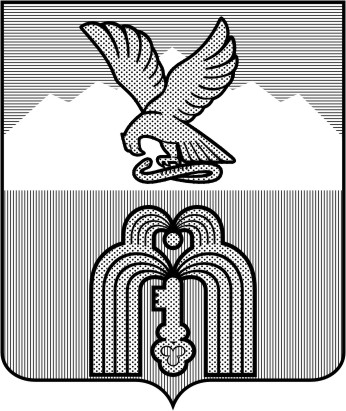 МУНИЦИПАЛЬНОЕ УЧРЕЖДЕНИЕ  «ФИНАНСОВОЕ УПРАВЛЕНИЕ  АДМИНИСТРАЦИИ города ПЯТИГОРСКА»Ставропольского краяПРИКАЗ «29»  мая 2024 г.				               		                      № 43по основной деятельностиО внесении изменений в Нормативные затраты на обеспечение функций МУ «Финансовое управление администрации г. Пятигорска» и подведомственных казенных учреждений на 2024 год и плановый период 2025 и 2026 годовВ соответствии с частью 5 статьи 19 Федерального закона от 05 апреля 2013 г. № 44-ФЗ «О контрактной системе в сфере закупок товаров, работ и услуг для обеспечения государственных и муниципальных нужд», постановлением Правительства Российской Федерации от 13 октября 2014 г. № 1047 «Об общих требованиях к определению нормативных затрат на обеспечение функций государственных органов, органов управления государственными внебюджетными фондами и муниципальных органов», постановлением администрации города Пятигорска от 20.05.2016 № 1619 «Об утверждении Правил определения нормативных затрат на обеспечение функций Думы города Пятигорска, администрации города Пятигорска и её структурных подразделений, обладающих статусом юридического лица (включая подведомственные им казенные учреждения)», постановлением администрации города Пятигорска от 27.08.2018 № 3302 «Об утверждении требований к порядку разработки и принятия муниципальных правовых актов о нормировании в сфере закупок для обеспечения муниципальных нужд города-курорта Пятигорска, содержанию указанных актов и обеспечению их исполнения», - ПРИКАЗЫВАЮ:Внести следующие изменения в Нормативные затраты на обеспечение функций МУ «Финансовое управление администрации г. Пятигорска» и подведомственных казенных учреждений на 2024 год и плановый период 2025 и 2026 годов, утвержденные приказом МУ «Финансовое управление администрации г. Пятигорска» от 23 мая 2023 г. № 45:Изложить таблицу № 20 в следующей редакции: «Таблица № 20Разместить настоящий приказ на официальном сайте города-курорта Пятигорска и в единой информационной системе в сфере закупок в информационно-телекоммуникационной сети «Интернет».Контроль за выполнением настоящего приказа оставляю за собой.Настоящий приказ вступает в силу со дня подписания.Начальник МУ «Финансовое управление		администрации г. Пятигорска»        		                           Л.Д.Сагайдак№Наименование периодического печатного издания, справочной литературы Кол-во комплектов на годПредельная цена подписки на год, не более руб.1Пятигорская правда15 000,002Ставропольская правда 112 000,003Российская газета116 000,004Бюджет155 000,005Финансы135 000,00».